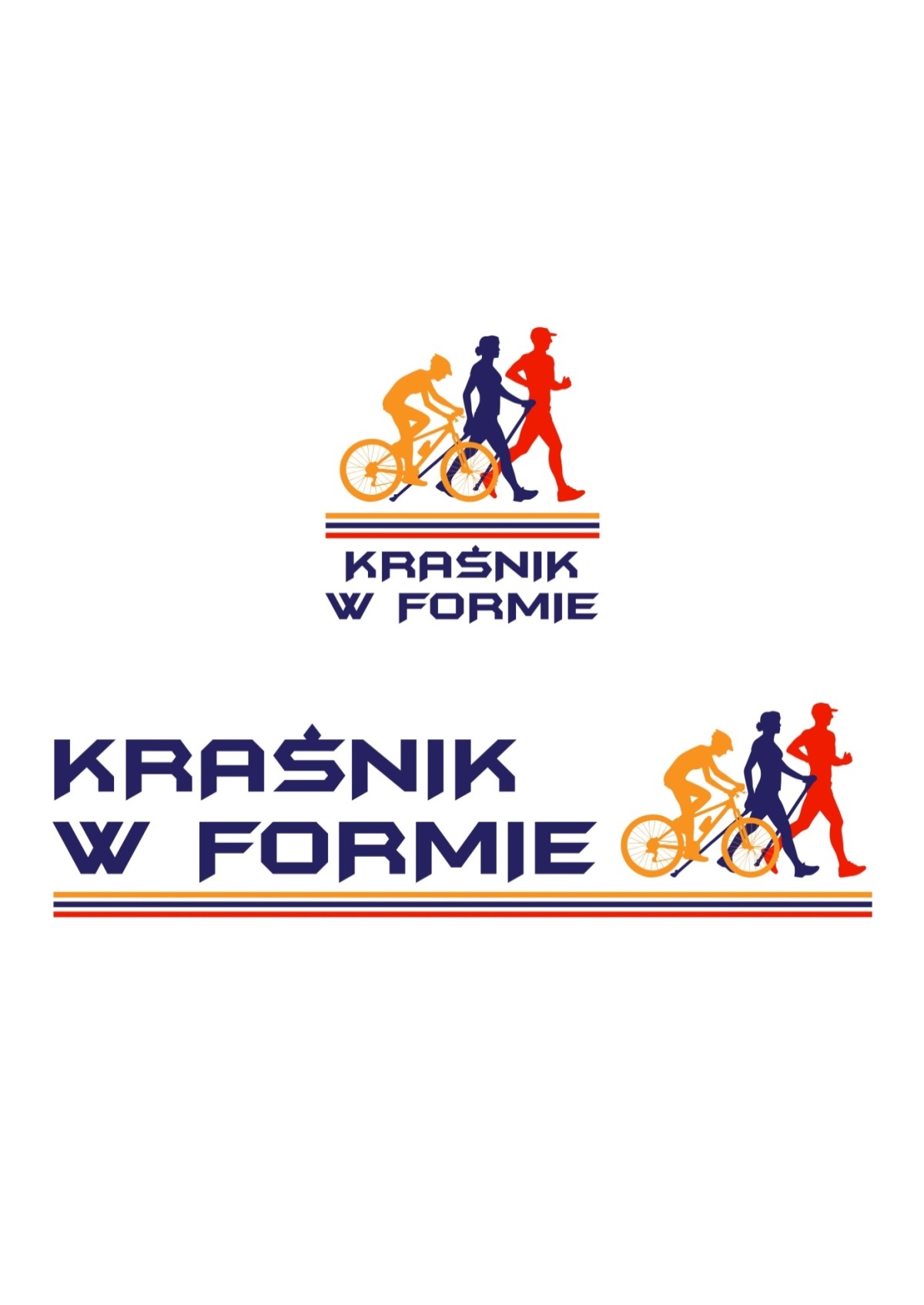 OŚWIADCZENIEDane osoby startującej:Imię i Nazwisko ……………………………………………………………………………Rok urodzenia………………………      Miejscowość…………………………………………Oświadczam, że ja niżej podpisany/a zgadzam się na udział oraz biorę odpowiedzialność za stan zdrowia osoby niepełnoletniej, która znajduje się pod moją opieką podczas rywalizacji „Kraśnik w formie” w miesiącu maj 2020 r.Zgadzam się na przetwarzanie danych osobowych oraz wyrażam zgodę                               na przetwarzanie wizerunku w celach związanych z promocją imprez organizatora.Oświadczam, że zapoznałem się oraz akceptuję regulamin rywalizacji „Kraśnik                      w formie” w miesiącu maj 2020 r.……………………….  r.                                                          ................................................Miejscowość i data                                                                       Podpis opiekuna prawnego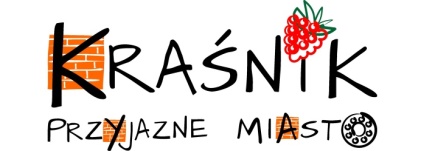 